姓名：万晓婷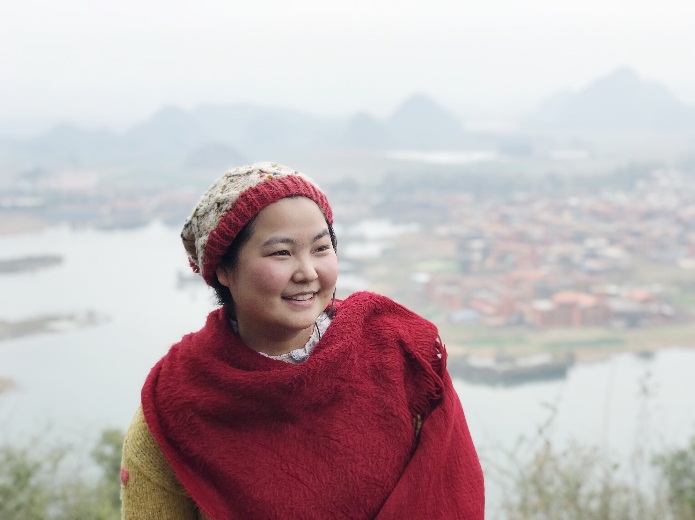 学科：英语区英语学科新星格言：教师是学生的镜子，学生是教师的影子。